 Занятие по экологии  подготовительная группа.№5 Тема «Наша планета»
  Цель: Закрепление экологических знаний, нравственно-ценностного отношения к природе.
Задачи:
Образовательные: закрепить представления детей о природе нашей планеты;
Развивающие: развивать познавательную активность, любознательность, связную речь, воображение, игровые умения детей;
Воспитательные: воспитывать бережное отношение к природе и сохранению экологии.


ХОД  ЗАНЯТИЯ: Игра «Добавь словечко «Планета голубая, Любимая, родная, Она твоя, она моя, А называется… (Земля) На этой планете чудеса: Океаны и леса, Кислород есть в атмосфере, Дышат люди им и звери. Свежей зеленью одеты Парки, улицы, поля… В море солнечного света Погружается… (Земля) Как вы думаете о чем  мы будем говорить сегодня?  Сегодня мы будем говорить о нашей планете ЗЕМЛЯ..  Что такое Земля?    Земля-это не только горсть почвы, на которой мы сажаем растения, это большая планета  под названием Земля. Земля — это большой дом, где мы живём.  . .. Посмотрите на эти  картинки Какая   наша планета?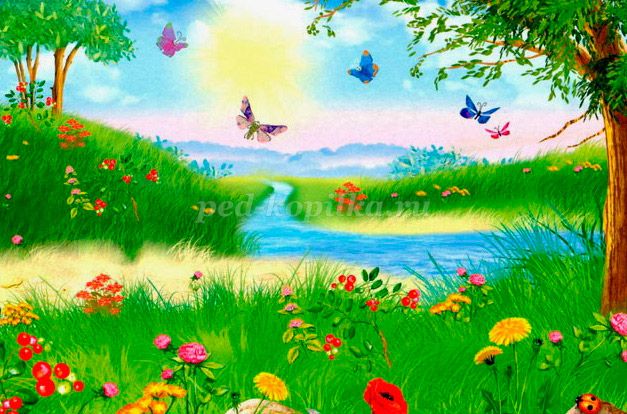 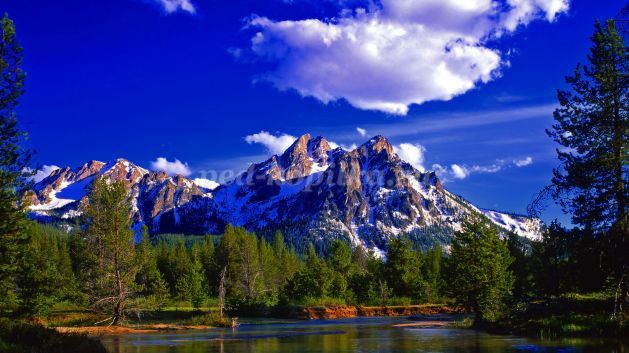 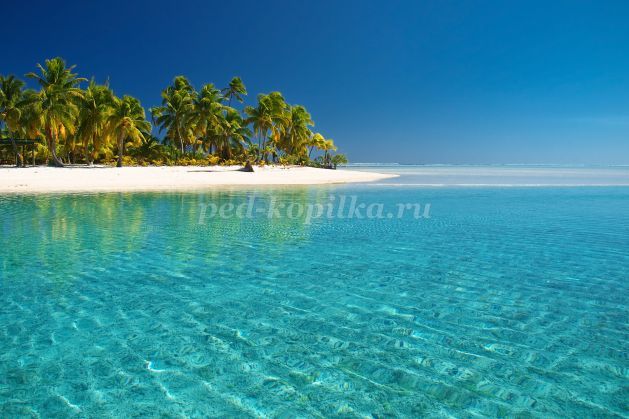 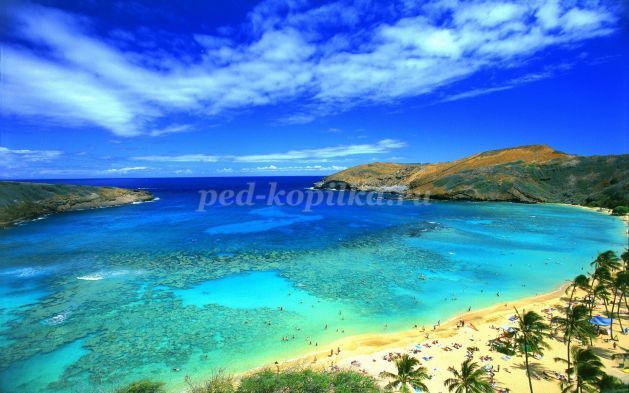 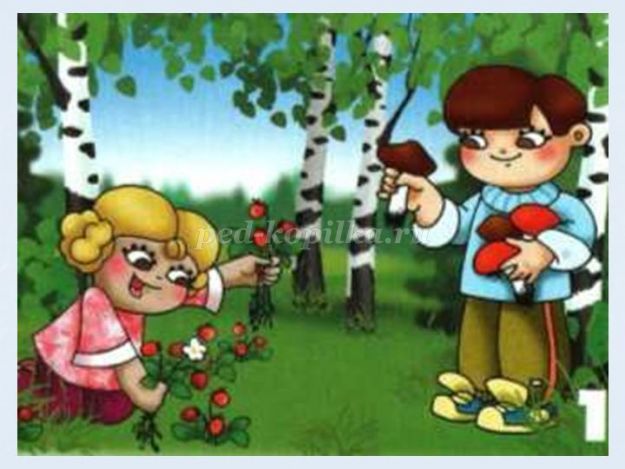  У нас большая, красивая планета.
Но что это.? 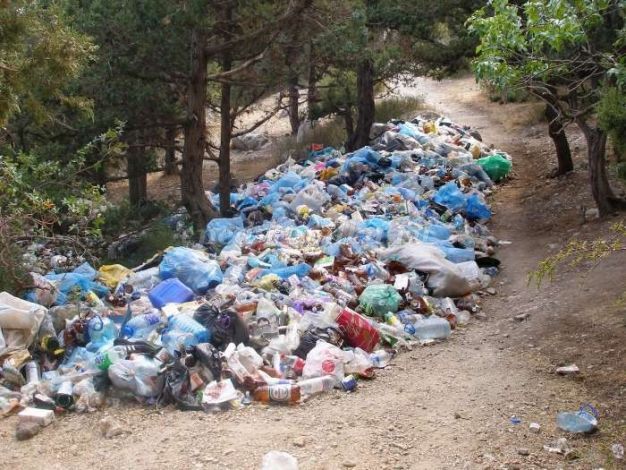 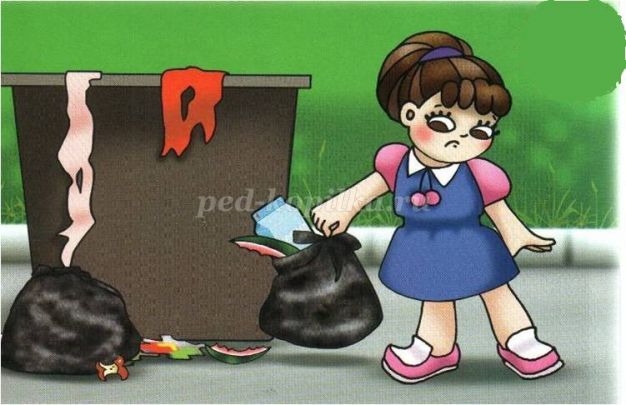 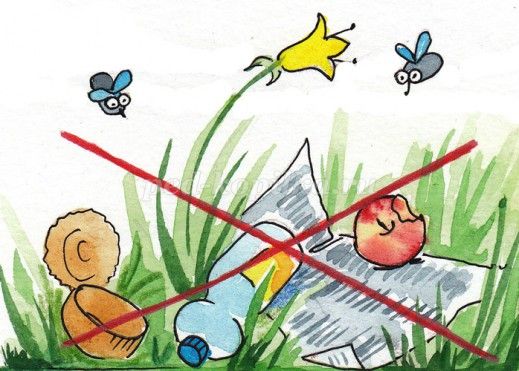 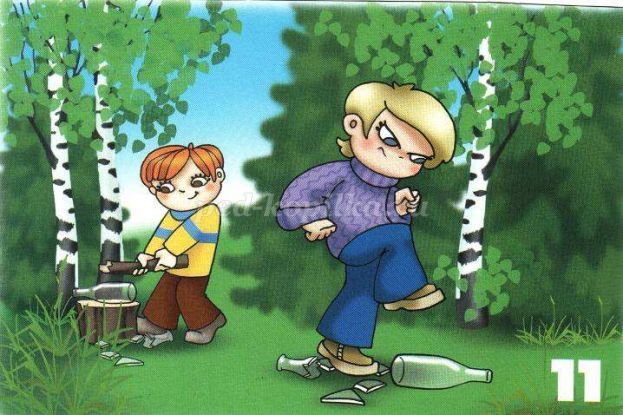 Чтение стихотворения«Хоть трава не расти»Всё меньше нетронутых мест на планете.
По тундре разлиты озёра из нефти.
И вихри враждебные вьются из труб...
Живая природа – уже полутруп.

Поставил её человек на колени.
Всё дальше на север уходят олени...
Мы денег побольше хотим огрести.
А что после нас?
ХОТЬ ТРАВА НЕ РАСТИ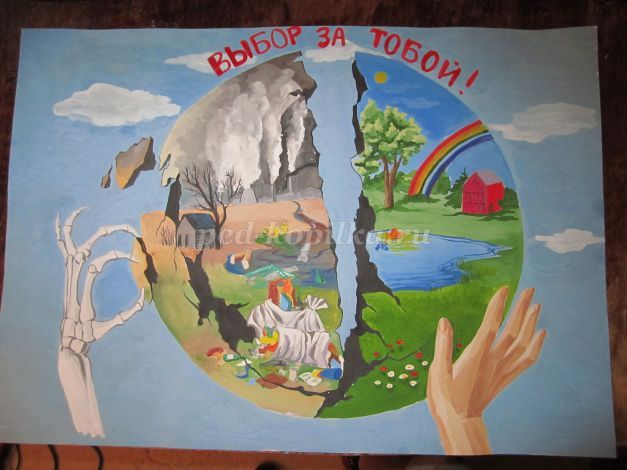   Почему же так получается и от чего ?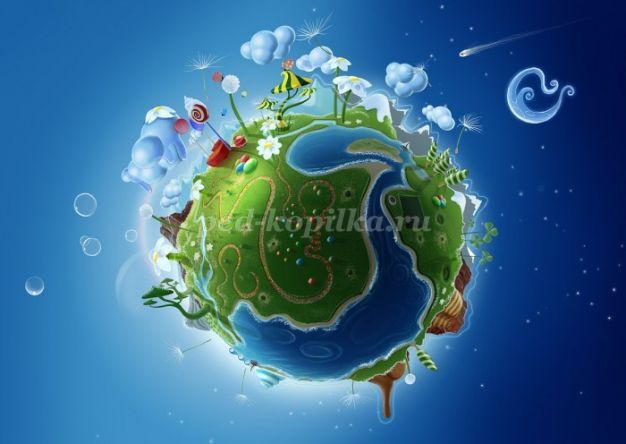 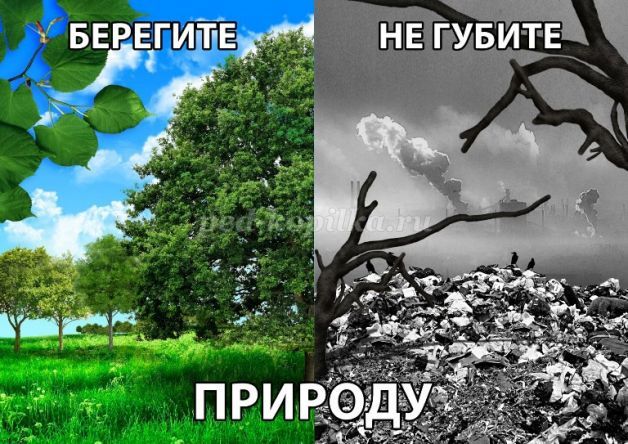 
  Для того чтобы вокруг нас было все цветущее, красивое, надо все это беречь и охранят.  Мы с вами знакомы с маленькими «Эколятами», которые заботятся о природе Давайте посмотрим, чем же они сейчас занимаются.
Видео фильм «  ЭКОЛЯТА – ЗАЩИТНИКИ ПРИРОДЫ».https://ok.ru/video/264551272936
Куда отправились «Эколята»? Что они хотели собирать в лесу? Что они хотели сварить из ягод? Что увидели они на полянке? Чем они стали заниматься на полянке? Собрали «Эколята» ягоду? А куда они хотели отнести мусорные мешки? Что случилось , что они увидели? И почему загорелась трава и деревья? Как «Эколята» справились с огнем?
 Мне очень хочется, что бы вы  как эти весёлые «Эколята» любили и берегли природу.
Физкультурная минутка:
Ветер дует нам в лицо
Закачалось деревцо
Ветер тише, тише, тише
Деревцо все выше, выше.

 Картинка с деревом без листиков. 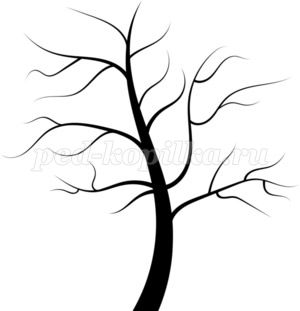 Чтение стихотворенияЗасохло дерево...
Гущин Владимир
Засохло дерево…так грустно!
И на душе так стало пусто..
Оно росло здесь целый век!
Лихие годы проносились…

А дерево росло, росло!
Что видело, вам и не снилось!
Всё в кольца памяти внесло…

Но вдруг гроза! И стрелы молний!
В могучий ствол…не повезло..
Поникла крона, только корни..
Вцепились в почву всем назло!
Болело дерево, боролось..

Жизнь для живых, она одна!
Но слишком сильно раскололось..
А воля к жизни так сильна!
  Можем ли мы ему помочь? У меня есть волшебные листики.  Возьмите их в руки и  придумайте хорошее дело, которое поможет оживит это дерево.
 (полить, окопать, обрезать сухие ветки, замазать раны, полить, и т.д.)
 Возьмите   листочек ,  нарисуйте как вы поможете дереву ,  Прикрепите листочек к дереву. (двойной скотч).  Обратите внимание:  все дерево зазеленело, ожило.
 Вот так и в природе вокруг нас: цветы, деревья,  Они будут себя хорошо чувствовать, если мы будем проявлять доброту, заботится о них. А они будут радовать нас красотой и здоровьем.Поиграйте с детьми домаЭкологическая игра  «Спаси планету!». Сегодня мы с вами отправимся в большое космическое путешествие. Цель нашей экспедиции — планета Земля. Нами получен сигнал, что там случилась беда. Вам необходимо исследовать планету, собрать доступную информацию о ней, установить контакт с той формой жизни, которую вы там обнаружите. Не бежать!Не шуметь!Помогать товарищу!Итак, в путь!Остановка «Луг». Чтение   письма: «На этом лугу росли красивые цветы, они сплошным ковром покрывали землю. Но однажды пришли люди. Они бегали, топтали траву, вырывали цветы с корнями, увозили их в огромных букетах. Так продолжалось очень долго, пока все цветы не были сорваны, а последняя травинка не растоптана. Затем погибли все жуки и бабочки, улетели птицы. Луг почти погиб. Спасите его!» Задание: спасти луг — нарисовать цветы, траву, бабочек, жуков.  Или использовать раскраску.   Правила::Не лови насекомых!Не рви цветы в природе!Старайся ходить по тропам осторожно!Остановка «Лес». В лесу случился пожар! Надо спасти оставшихся животных! Игра «Четвертый лишний»На картинку посмотри,
Предмет лишний назови
И свой выбор объясни.Белка, собака, лиса, медведьЛось, еж,кошка, заяцОлень,барсук, крот, коза.:Правила:Не жги костры!Не оставляй после себя мусор!Не лови диких животных, не уноси их домой!Остановка «Деревья».Игра  «Хлопай , топай»   Если   деревья растут в  нашей стране- хлопайте в ладоши, если нет –топайте  ножками (Яблоня, груша, саксаул, берёза, лимон и т.д.)А вот, смотрите, кто-то порезал кору деревьев, они болеют .Спасти их можно, отгадав загадкиБелые овечки бегают по свечке. Верба  Белоствольные красавицы  Книзу веточки спускаются, А на веточках серёжки. Берёзы Из деревьев ранним летом Вдруг снежинки запорхают, Но не радует нас это — Мы от этого чихаем. ТопольНикто не пугает, а вся дрожит. Осина Правила:Не ломай ветки деревьев!Не повреждай кору деревьев!Дидактические игры по теме «Дикие животные»
Игра «Кто у кого?»Цель: употребление родительного падежа существительных единственного и множественного числа.У медведицы  - … (медвежонок, медвежата).
У лисицы  - … (лисенок, лисята).
У белки  - … (бельчонок, бельчата).
У волчицы  - … (волчонок, волчата).
У ежихи  - … (ежонок, ежата).
У зайчихи  - … (зайчонок, зайчата).Игра «Назови семью»Папа - медведь, мама - … (медведица), детеныш - … (медвежонок).
Папа - волк, мама - … (волчица), детеныш - … (волчонок).Папа - еж, мама - … (ежиха), детеныш - … (ежонок).
Папа - заяц, мама - … (зайчиха), детеныш - … (зайчонок).
Папа - лис, мама - … (лисица), детеныш - … (лисенок).
Игра «Кто где живет?»Цель: закрепление формы предложного падежа существительных.Белка живет в дупле.
Медведь живет в берлоге.
Лиса живет в норе.
Волк живет в логове.
Заяц живет под кустом.Игра «Подбери словечко».Медведь (какой?) … (бурый, косолапый, неуклюжий).
Волк (какой?) … (серый, зубастый, злой).
Заяц (какой?) … (длинноухий, трусливый, пугливый).
Лиса (какая?) … (хитрая, рыжая, пушистая).Медведь (что делает?) … (спит, переваливается, косолапит).
Волк (что делает?) … (воет, убегает, догоняет).
Лиса (что делает?) … (выслеживает, бежит, ловит).Игра «Узнай зверя по описанию»Цель: учить детей узнавать животных по описанию; развивать мышление и речь детей.- Трусливый, длинноухий, серый или белый.  (Заяц.)
- Бурый, косолапый, неуклюжий.  (Медведь.)
- Серый, злой, голодный. (Волк.)
- Хитрая, рыжая, ловкая.  (Лиса.)
- Проворная, запасливая, рыжая или серая.  (Белка.) Игра «Один - много»Цель: учить детей образовывать существительные множественного числа именительного и родительного падежей.
Мы волшебники немного,
Был один, а станет много.
Белка – белки – много белок
Медведь – медведи – много медведейИгра «Посчитай!»Цель: учить детей согласовывать существительные с числительными «один», «два», «пять».
Сколько их – всегда мы знаем,
Хорошо мы все считаем.
Один медведь – два медведя – пять медведей
Один еж – два ежа – пять ежей
Одна белка – две белки – пять белокИгра «Измени слова по образцу»Цель: образование притяжательных прилагательных.Нос лисы - … (лисий нос).
Лапа лисы - … (лисья лапа).
Глаза лисы - … (лисьи глаза).
Нора лисы - … (лисья нора).Задание :  Составить описательный рассказ о диком животном  с опорой на пиктограмму( Пиктограмму см  в тетради по развитию речи)